Hey hey – nú nærkast jólini                   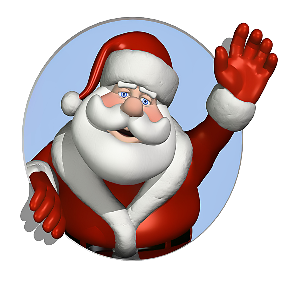 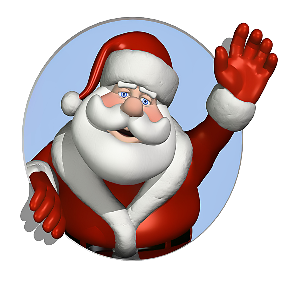 Vit hava jólahugna í 3. Flokki, týskvøldið 6. des, kl 17.30, fyri næmingum, foreldrum og systkjum. Vit fara at eta ein góðan bita og hugna okkum saman.Hvør familja tekur mat við til eitt sjálvtøkuborð og familjurnar gera sjálvar av, hvat tær seta á borðið. Tað kann t.d. vera pylsubreyð, pizzasniglar, smurt breyð, salat, tvíflísar, frikadellir ella tílíkt – bert hugflogið setir markið. Um okkurt skal hitast, má tað gerast heima, tí hendan møguleikan hava vit ikki í skúlanum. Eisini skulu familjurnar hava borðbúnað við sjálvið.Genturnar skulu hava 1 kannu av kaffi og dreingirnir 1 kannu av te við.Gott hevði verið, um 4 foreldur hava onkra dessert við eisini, sum t.d. holukøkur, skuffukøku ella annað. Hesum kunnu tit boðað frá á FB bólkinum.Hvør familja hevur 10 kr við til felags útreiðslur av saft, mjólk o.ø.Hvør veit…….kanska børnini rista okkurt yvirraskilsi úr ermuni…. Vinarliga foreldraumboðini.                                   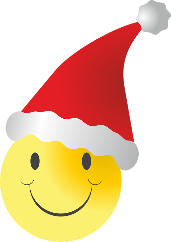 